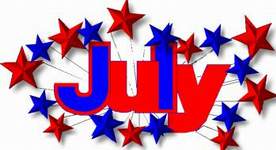 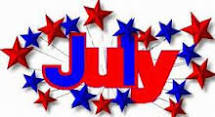 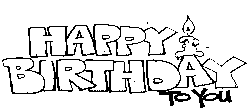 		July  1  …………………………………	Jenna Parker		July 2	…………………………………	Darien Evans								Kelly McSwain					July  3  …………………………………	Linda Frady		July 11 ………………………………...	Dylan EvansJuly 13 …………………………………	Jane Mauney                                                                        Amy Creech                                           July 16 …………………………………	Rick Stewart		July 20 …………………………………	Joann Gantt                                                                                                Savanna Curtis              	July 22 …………………………………	Elizabeth Black                        July 25 …………………………………	Liz Hullender		July 26 …………………………………	Scott Miller		July 28 …………………………………	Hunter Leatherman		July 29 …………………………………	Dorothy Brown		July 31 …………………………………	Ricky McDonald